SEC Form 4 FORM 4FORM 4UNITED STATES SECURITIES AND EXCHANGE COMMISSION
Washington, D.C. 20549

STATEMENT OF CHANGES IN BENEFICIAL OWNERSHIP

Filed pursuant to Section 16(a) of the Securities Exchange Act of 1934
or Section 30(h) of the Investment Company Act of 1940 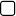 Check this box if no longer subject to Section 16. Form 4 or Form 5 obligations may continue. See Instruction 1(b).UNITED STATES SECURITIES AND EXCHANGE COMMISSION
Washington, D.C. 20549

STATEMENT OF CHANGES IN BENEFICIAL OWNERSHIP

Filed pursuant to Section 16(a) of the Securities Exchange Act of 1934
or Section 30(h) of the Investment Company Act of 1940 1. Name and Address of Reporting Person*(Street) 2. Issuer Name and Ticker or Trading Symbol 
Penumbra Inc [ PEN ] 5. Relationship of Reporting Person(s) to Issuer 
(Check all applicable) 1. Name and Address of Reporting Person*(Street) 3. Date of Earliest Transaction (Month/Day/Year)
07/01/2019 5. Relationship of Reporting Person(s) to Issuer 
(Check all applicable) 1. Name and Address of Reporting Person*(Street) 4. If Amendment, Date of Original Filed (Month/Day/Year)6. Individual or Joint/Group Filing (Check Applicable Line) Table I - Non-Derivative Securities Acquired, Disposed of, or Beneficially OwnedTable I - Non-Derivative Securities Acquired, Disposed of, or Beneficially OwnedTable I - Non-Derivative Securities Acquired, Disposed of, or Beneficially OwnedTable I - Non-Derivative Securities Acquired, Disposed of, or Beneficially OwnedTable I - Non-Derivative Securities Acquired, Disposed of, or Beneficially OwnedTable I - Non-Derivative Securities Acquired, Disposed of, or Beneficially OwnedTable I - Non-Derivative Securities Acquired, Disposed of, or Beneficially OwnedTable I - Non-Derivative Securities Acquired, Disposed of, or Beneficially OwnedTable I - Non-Derivative Securities Acquired, Disposed of, or Beneficially OwnedTable I - Non-Derivative Securities Acquired, Disposed of, or Beneficially OwnedTable I - Non-Derivative Securities Acquired, Disposed of, or Beneficially Owned1. Title of Security (Instr. 3) 2. Transaction Date (Month/Day/Year)2A. Deemed Execution Date, if any (Month/Day/Year)3. Transaction Code (Instr. 8) 3. Transaction Code (Instr. 8) 4. Securities Acquired (A) or Disposed Of (D) (Instr. 3, 4 and 5) 4. Securities Acquired (A) or Disposed Of (D) (Instr. 3, 4 and 5) 4. Securities Acquired (A) or Disposed Of (D) (Instr. 3, 4 and 5) 5. Amount of Securities Beneficially Owned Following Reported Transaction(s) (Instr. 3 and 4) 6. Ownership Form: Direct (D) or Indirect (I) (Instr. 4) 7. Nature of Indirect Beneficial Ownership (Instr. 4) 1. Title of Security (Instr. 3) 2. Transaction Date (Month/Day/Year)2A. Deemed Execution Date, if any (Month/Day/Year)CodeVAmount(A) or (D)Price5. Amount of Securities Beneficially Owned Following Reported Transaction(s) (Instr. 3 and 4) 6. Ownership Form: Direct (D) or Indirect (I) (Instr. 4) 7. Nature of Indirect Beneficial Ownership (Instr. 4) Common Stock07/01/2019S(1) 73D$159.94 3,351(2) DCommon Stock07/01/2019S(1) 102D$161.19(3) 3,249(2) DTable II - Derivative Securities Acquired, Disposed of, or Beneficially Owned
(e.g., puts, calls, warrants, options, convertible securities) Table II - Derivative Securities Acquired, Disposed of, or Beneficially Owned
(e.g., puts, calls, warrants, options, convertible securities) Table II - Derivative Securities Acquired, Disposed of, or Beneficially Owned
(e.g., puts, calls, warrants, options, convertible securities) Table II - Derivative Securities Acquired, Disposed of, or Beneficially Owned
(e.g., puts, calls, warrants, options, convertible securities) Table II - Derivative Securities Acquired, Disposed of, or Beneficially Owned
(e.g., puts, calls, warrants, options, convertible securities) Table II - Derivative Securities Acquired, Disposed of, or Beneficially Owned
(e.g., puts, calls, warrants, options, convertible securities) Table II - Derivative Securities Acquired, Disposed of, or Beneficially Owned
(e.g., puts, calls, warrants, options, convertible securities) Table II - Derivative Securities Acquired, Disposed of, or Beneficially Owned
(e.g., puts, calls, warrants, options, convertible securities) Table II - Derivative Securities Acquired, Disposed of, or Beneficially Owned
(e.g., puts, calls, warrants, options, convertible securities) Table II - Derivative Securities Acquired, Disposed of, or Beneficially Owned
(e.g., puts, calls, warrants, options, convertible securities) Table II - Derivative Securities Acquired, Disposed of, or Beneficially Owned
(e.g., puts, calls, warrants, options, convertible securities) Table II - Derivative Securities Acquired, Disposed of, or Beneficially Owned
(e.g., puts, calls, warrants, options, convertible securities) Table II - Derivative Securities Acquired, Disposed of, or Beneficially Owned
(e.g., puts, calls, warrants, options, convertible securities) Table II - Derivative Securities Acquired, Disposed of, or Beneficially Owned
(e.g., puts, calls, warrants, options, convertible securities) Table II - Derivative Securities Acquired, Disposed of, or Beneficially Owned
(e.g., puts, calls, warrants, options, convertible securities) Table II - Derivative Securities Acquired, Disposed of, or Beneficially Owned
(e.g., puts, calls, warrants, options, convertible securities) 1. Title of Derivative Security (Instr. 3) 2. Conversion or Exercise Price of Derivative Security 3. Transaction Date (Month/Day/Year)3A. Deemed Execution Date, if any (Month/Day/Year)4. Transaction Code (Instr. 8) 4. Transaction Code (Instr. 8) 5. Number of Derivative Securities Acquired (A) or Disposed of (D) (Instr. 3, 4 and 5) 5. Number of Derivative Securities Acquired (A) or Disposed of (D) (Instr. 3, 4 and 5) 6. Date Exercisable and Expiration Date (Month/Day/Year)6. Date Exercisable and Expiration Date (Month/Day/Year)7. Title and Amount of Securities Underlying Derivative Security (Instr. 3 and 4) 7. Title and Amount of Securities Underlying Derivative Security (Instr. 3 and 4) 8. Price of Derivative Security (Instr. 5) 9. Number of derivative Securities Beneficially Owned Following Reported Transaction(s) (Instr. 4) 10. Ownership Form: Direct (D) or Indirect (I) (Instr. 4) 11. Nature of Indirect Beneficial Ownership (Instr. 4) 1. Title of Derivative Security (Instr. 3) 2. Conversion or Exercise Price of Derivative Security 3. Transaction Date (Month/Day/Year)3A. Deemed Execution Date, if any (Month/Day/Year)CodeV(A)(D)Date ExercisableExpiration DateTitleAmount or Number of Shares8. Price of Derivative Security (Instr. 5) 9. Number of derivative Securities Beneficially Owned Following Reported Transaction(s) (Instr. 4) 10. Ownership Form: Direct (D) or Indirect (I) (Instr. 4) 11. Nature of Indirect Beneficial Ownership (Instr. 4) Explanation of Responses:1. The sales were effected pursuant to the Reporting Person's Rule 10b5-1 trading plan.2. A portion of these shares is subject to vesting.3. This transaction was executed in multiple trades at prices ranging from $161 to $161.19. The price reported above reflects the weighted average sale price. The reporting person hereby undertakes to provide upon request to the SEC staff, the issuer or a security holder of the issuer full information regarding the number of shares and prices at which the transaction was effected.Remarks:/s/ Emma J. Purdy, as attorney-in-fact for Bridget O'Rourke07/03/2019** Signature of Reporting PersonDateReminder: Report on a separate line for each class of securities beneficially owned directly or indirectly.Reminder: Report on a separate line for each class of securities beneficially owned directly or indirectly.Reminder: Report on a separate line for each class of securities beneficially owned directly or indirectly.* If the form is filed by more than one reporting person, see Instruction 4 (b)(v).* If the form is filed by more than one reporting person, see Instruction 4 (b)(v).* If the form is filed by more than one reporting person, see Instruction 4 (b)(v).** Intentional misstatements or omissions of facts constitute Federal Criminal Violations See 18 U.S.C. 1001 and 15 U.S.C. 78ff(a).** Intentional misstatements or omissions of facts constitute Federal Criminal Violations See 18 U.S.C. 1001 and 15 U.S.C. 78ff(a).** Intentional misstatements or omissions of facts constitute Federal Criminal Violations See 18 U.S.C. 1001 and 15 U.S.C. 78ff(a).Note: File three copies of this Form, one of which must be manually signed. If space is insufficient, see Instruction 6 for procedure.Note: File three copies of this Form, one of which must be manually signed. If space is insufficient, see Instruction 6 for procedure.Note: File three copies of this Form, one of which must be manually signed. If space is insufficient, see Instruction 6 for procedure.Persons who respond to the collection of information contained in this form are not required to respond unless the form displays a currently valid OMB Number.Persons who respond to the collection of information contained in this form are not required to respond unless the form displays a currently valid OMB Number.Persons who respond to the collection of information contained in this form are not required to respond unless the form displays a currently valid OMB Number.